 8 (981) 879 75 07
сайт: baltagrosnabspb.ru 
email: baltagrosnabspb@mail.ru
факс: (812) 324-90-05 
8-800-2222-195 (звонок бесплатный) 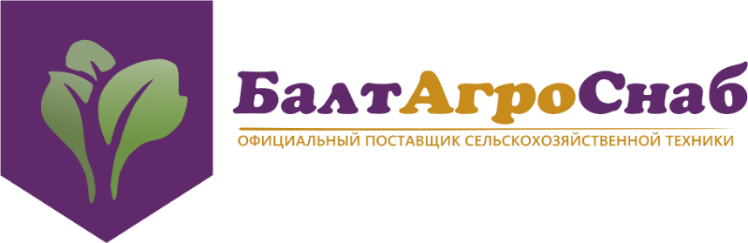 Смеситель кормораздатчик Trioliet Solomix 2 тип 12VLСмеситель предназначен для приготовления (разрыхления, частичного измельчения и смешивания) и раздачи кормовых смесей из различных (в зависимости от применяемого в хозяйстве рациона) компонентов (зеленая масса, силос, сенаж, рассыпное и прессованное сено, солома, комбикорм, корнеплоды, брикетированные корма, твердые или жидкие кормовые добавки), с применением электронной системы взвешивания компонентов кормовой смеси. Двухшнековый смеситель с передней выгрузкой SOLOMIX 12VL позволяет производить раздачу корма на кормовые столы благодаря оснащению смесителя обрезиненным выгрузным транспортером. Смеситель применяется в животноводческих помещениях с шириной кормового прохода не менее 2250 мм, шириной дверного проема не менее 2500 мм, а также на откормочных площадках вне помещений. Зоны применения: зоны ведения животноводства, кроме горных областей. 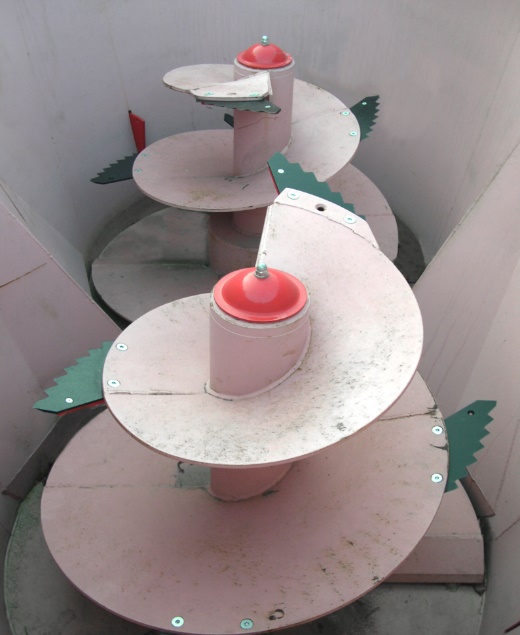 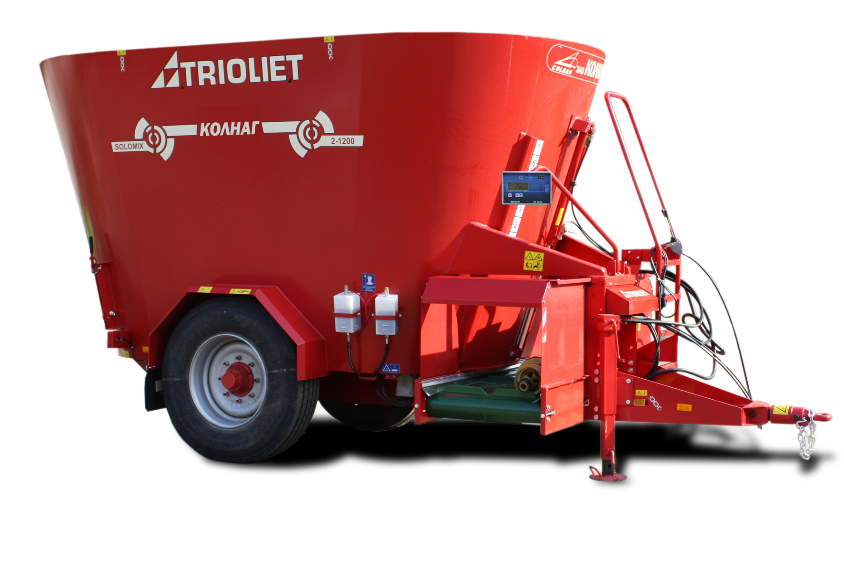 Стандартное оборудование:                           Пневматическая тормозная системаЭлектронное взвешивающее устройство EZ 2810VКомплект световой сигнализацииДополнительное оборудование 
(поставляется по дополнительному заказу)        Электрическое управление Гидравлическая опорная стойкаПонижающий редукторГидравлическое управление контрножамиЭлектронное взвешивающее устройство EZ 3610VПрограмма контроля процесса кормления TFM TrackerПринцип работы смесителя - кормораздатчика Для загрузки различных компонентов грубых кормов применяется фронтальный погрузчик или ковш. Загружаемая сверху масса втягивается перемешивающим шнеком (шнеками) и измельчается с помощью установленных на шнеке (шнеках) ножей. Фуражная масса перемещается от центра в верхней части шнека (шнеков) по коническим стенам (смесительной камеры) вниз (рис.3), посредством чего она передвигается радиально (лучеобразно) на небольшое расстояние. Коэффициент наполнения до 90 % гарантирует наиболее эффективное перемешивание. Для ускорения процесса измельчения и предотвращения наматывания (сухой) травяной силосной массы на перемешивающий шнек в смесительную камеру могут вводиться контрножи. Гидроцилиндры, входящие в стандартную комплектацию и приводимые в действие посредством управления из трактора, обеспечивают открывание дозирующих клапанов, расположенных в зависимости от типа машины с правой, левой или передней стороны. Привод транспортера от гидромотора, управление механическое дистанционное. Выгрузка готового корма осуществляется через боковой (боковые) дозирующие клапана смесительной камеры или через передний выгрузной клапан на транспортер. Переднее расположение поперечного транспортера облегчает контроль водителя за процессом раздачи корма, но при выгрузке на кормовой стол часть корма может попадать под колеса.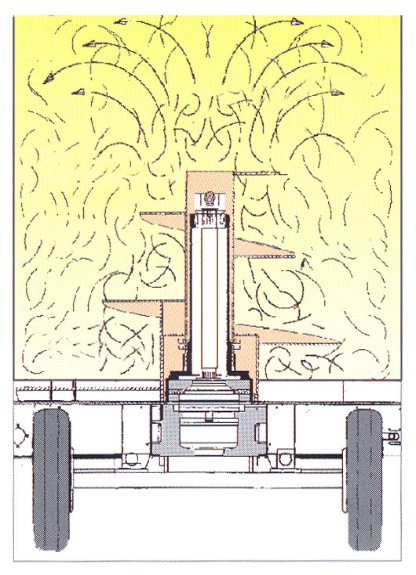 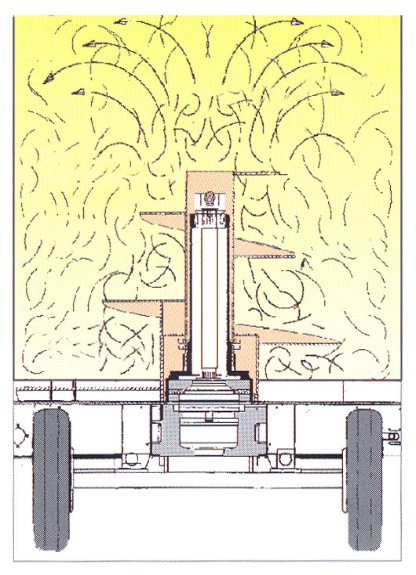 Примечания:* - в зависимости от исполнения и конкретного заказа значение может меняться.** -возможна установка восстановленных колесСмеситель кормораздатчик Trioliet Solomix 2 тип 12VLСмеситель кормораздатчик Trioliet Solomix 2 тип 12VLТип смесителяполуприцепнойПрисоединительные размеры ВОМГОСТ 21909, ГОСТ 13758Объем смесительной камеры, м312*Число оборотов вала отбора мощности, об. /мин.540Максимальное заполнение смесителя, %90Максимальная загрузка смесителя, кг4500*Сторона разгрузкиПравая / леваяКоличество осей, шт.1Количество шин, шт.2Размер шин 315/80 R22,5 18PR**Давление в шинах, бар6,0Высота выгрузки, м0,5Ширина поперечного транспортера, см75Высота, м2,65*Ширина, м2,19*Длина, м, включая дышло5,69*Расстояние между внешними сторонами колес, м2,01*Масса, кг4100*Максимальный общий вес, кг8600*Количество шнеков, шт.2Количество ножей на шнеке4Число витков на шнеке2 1/4Максимальное количество контрножей2Потребная мощность ВОМ, л.с./кВт65/48УправлениеМеханическое дистанционноеДышлонерегулируемоеНагрузка на дышло, кг, не более1000Производительность гидронасоса трактора, л./мин. 20 при давлении 170 барТип гидравлической системы трактораодинарного или двойного действияМаксимальное давление в гидросистеме, бар180Рабочий угол карданного валастандартныйТормозная системапневматическая + стояночный тормозМаксимальная скорость движения, км/час25Максимальная скорость движения смесителя, км/час6Рабочая скорость, км/час, не более2,7